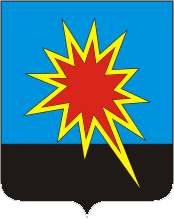 КЕМЕРОВСКАЯ ОБЛАСТЬКАЛТАНСКИЙ ГОРОДСКОЙ ОКРУГАДМИНИСТРАЦИЯ КАЛТАНСКОГО ГОРОДСКОГО ОКРУГАПОСТАНОВЛЕНИЕОт  20.11.2018 г.         № 216 -пОб утверждении значения начальной (максимальной) цены контракта, при превышении которого муниципальный заказчик обязан установить требование к обеспечению заявок на участие в конкурсах и аукционах на территории Калтанского городского округаВ соответствии с частью 1 статьи 44 Федерального закона от 05.04.2013 № 44-ФЗ  «О контрактной системе в сфере закупок товаров, работ, услуг для обеспечения государственных и муниципальных нужд», Постановлением Правительства Российской Федерации от 12 апреля 2018 г. № 439 «Об утверждении значения начальной (максимальной) цены контракта, при превышении которого заказчик обязан установить требование к обеспечению заявок на участие в конкурсах и аукционах»:Утвердить значение начальной (максимальной) цены контракта, при превышении которого муниципальный заказчик обязан установить требование к обеспечению заявок на участие в конкурсах и аукционах, в размере 1 млн. рублей на территории Калтанского городского округа. 2. Отделу организационной и кадровой работы администрации Калтанского городского округа (Т.А. Верещагина) обеспечить размещение постановления на официальном сайте администрации Калтанского городского округа.3. МАУ «Пресс-Центр г. Калтан» (В.Н. Беспальчук) опубликовать постановление в газете «Калтанский вестник».4. Настоящее постановление вступает в силу с момента его официального опубликования и распространяет свое действие на правоотношения, возникшие с 01.07.2018.5. Контроль исполнения настоящего постановления возложить на заместителя главы  Калтанского городского округа по экономике (А.И. Горшкова).Глава Калтанскогогородского округа                                                                И.Ф. Голдинов